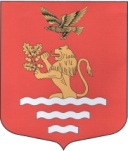 МЕСТНАЯ АДМИНИСТРАЦИЯМуниципальное образование муниципальный округ Чкаловское____________________________(МА МО МО Чкаловское)____________________________ул. Б. Зеленина, д. 20, Санкт-Петербург, 197110Тел./факс (812) 23094-87 E-mail:mo-chkalovskoe@yandex.ruОКПО 79730345 ОГРН 1057813325987 ИНН/КПП 7813337557/781301001ПОСТАНОВЛЕНИЕОт «14» августа _2013г. №_46-а____                                            г. Санкт-ПетербургОб утверждении Отчета об исполнении бюджета Муниципального образования муниципальный округ Чкаловское за 1 полугодие 2013 года	В соответствии с пунктом 5  статьи 264.2 Бюджетного Кодекса Российской Федерации от 31 июля 1998 г. № 145-ФЗ, статьей 52 Федерального закона от 06.10.2003 N 131-ФЗ "Об общих принципах организации местного самоуправления в Российской Федерации"  и статьей 37 Положения о бюджетном процессе в Муниципальном образовании муниципальный округ Чкаловское, утвержденном решением Муниципального Совета Муниципального образования муниципальный округ Чкаловское от 14.02.2008 г. № 3/1 Местная АдминистрацияМуниципального образования муниципальный округ Чкаловское ПОСТАНОВЛЯЕТ:1.Утвердить отчет об исполнении местного бюджета Муниципального образования муниципальный округ Чкаловское  за 1 полугодие  2013 года в соответствии с Приложением 1 и Приложением 2 к настоящему Постановлению.2. Направить утвержденный отчет об исполнении местного бюджета Муниципального образования муниципальный округ Чкаловское  за 1 полугодие  2013 года в Муниципальный Совет Муниципального образования муниципальный округ Чкаловское и Контрольно-ревизионную Комиссию Муниципального образования муниципальный округ Чкаловское.2. Опубликовать сведения об исполнении местного бюджета Муниципального образования  муниципальный округ Чкаловское за 1  полугодие  2013 года    (Приложение 1 и Приложение 2) в ближайшем номере муниципальной газеты «На островах и рядом».3.Настоящее Постановление вступает в силу на следующий день после его официального опубликования4.Контроль за исполнением настоящего Постановления оставляю за собой. ГлаваМестной АдминистрацииМуниципального образованиямуниципальный округ  Чкаловское                                                                                               О.Н. Пантела